ACTAS Y CONCLUSIONESIntroducciónLos días 16 y 17 de diciembre, el CESE celebró la 29.a Consulta de agentes económicos y sociales OEACP-UE, que reunió a 137 participantes de la UE, y de las regiones de África, el Caribe y el Pacífico. La consulta se centró en el papel otorgado a los agentes económicos y sociales en el nuevo marco jurídico desarrollado por la UE y los 79 países de África, el Caribe y el Pacífico (Asociación UE-OEACP). La reunión tenía el objetivo de:determinar el papel que desempeñan la sociedad civil y los interlocutores sociales en el marco institucional mencionado anteriormente, es decir, el protocolo estratégico global y los protocolos regionales (UE-África, UE-Caribe y UE-Pacífico);determinar cómo la sociedad civil, incluidos los interlocutores sociales, puede desempeñar un papel independiente y sólido en el nuevo contexto;examinar temas de especial relevancia para el Protocolo África-UE;examinar temas de especial relevancia para el Protocolo Caribe-UE;examinar temas de especial relevancia para el Protocolo Pacífico-UE.Discurso de bienvenida a cargo de Christa Schweng, presidenta del Comité Económico y Social Europeo Es un orgullo para el Comité Económico y Social Europeo (CESE) acoger la 29.a Consulta de la sociedad civil conjunta de la UE y la Organización de los Estados de África, el Caribe y el Pacífico (OEACP).  No podría haber un símbolo más apropiado de la participación de la sociedad civil en la asociación entre nuestras cuatro regiones que este debate, que tiene lugar en 21 husos horarios. Escucharemos al Dr. Stanislav Raščan, ministro en funciones de Cooperación al Desarrollo del Gobierno de Eslovenia; a S. E. Colin Michael Connelly, embajador de la República de Trinidad y Tobago, presidente de la Subcomisión de Asuntos Políticos, Sociales, Humanitarios y Culturales de la Organización de los Estados de África, el Caribe y el Pacífico (OEACP); a Carlos Zorrinho, diputado al Parlamento Europeo, copresidente de la Asamblea Parlamentaria Paritaria ACP-UE; a George Gray Molina, jefe de Participación Estratégica y economista jefe de la Dirección de Políticas y Apoyo a Programas del PNUD; y a Sandra Kramer, directora para África en la Dirección General de Asociaciones Internacionales de la Comisión Europea. Esperamos que este evento trienal ayude a responder a una cuestión política que se plantea a menudo durante las negociaciones de la Asociación: ¿cuál será el papel de la sociedad civil, incluidos los interlocutores sociales, en la nueva Asociación? Sabemos que habrá tres protocolos regionales con disposiciones específicas para la inclusión de la sociedad civil. La aplicación de estos protocolos se beneficiaría sin duda de las aportaciones periódicas de la sociedad civil organizada UE-África, UE-Caribe y UE-Pacífico. El CESE está dispuesto a participar en la aplicación y a facilitar la organización de las consultas conjuntas.      Observaciones preliminares a cargo del Dr. Stanislav Raščan, ministro en funciones de Cooperación al Desarrollo de la República de EsloveniaLos países de África, el Caribe y el Pacífico (ACP) ocupan un lugar destacado en la agenda de la Presidencia eslovena del Consejo. El Acuerdo de Asociación UE-OEACP podría firmarse en el primer trimestre de 2022. El nuevo Acuerdo establece las prioridades clave para las próximas décadas y otorga a la sociedad civil un papel más importante en materia de ejecución. Las organizaciones de la sociedad civil desempeñan un papel muy importante en el diálogo y la cooperación, por lo que Eslovenia ha establecido mecanismos de cooperación que darán voz a los agentes económicos y sociales en cuestión. S. E. Colin Michael Connelly, embajador de la República de Trinidad y Tobago, presidente de la Subcomisión de Asuntos Políticos, Sociales, Humanitarios y Culturales de la Organización de los Estados de África, el Caribe y el Pacífico (OEACP) La OEACP concede gran importancia a la 29.a Consulta, ya que las organizaciones de la sociedad civil deben participar en la ejecución de la Asociación. La participación es un requisito previo para la apropiación y es fundamental para el desarrollo, la reducción de la pobreza y los principios democráticos como el Estado de Derecho y los derechos humanos. Históricamente, la Asociación ACP-UE proporciona un marco jurídico para la participación de agentes no estatales en la ejecución de los programas de cooperación. El nuevo Acuerdo de Asociación constituye un nuevo marco para la cooperación económica y social en los próximos años y una acción más coordinada a escala mundial.La nueva asociación, incluidos sus tres protocolos regionales, se beneficiará de la participación activa de una amplia variedad de partes interesadas, lo que se traducirá en el aumento de la confianza de los ciudadanos. La OEACP y la Comisión Europea tendrán que desarrollar los mecanismos adecuados para la participación de la sociedad civil con el fin de asegurar políticas centradas en las personas y garantizar que «nadie se quede atrás».Carlos Zorrinho, diputado al Parlamento Europeo y copresidente de la Asamblea Parlamentaria Paritaria ACP-UE Tenemos la oportunidad de modernizar esta maravillosa asociación entre los países de la ACP y la UE, adoptando un enfoque de múltiples socios y partes interesadas. Todos los participantes deben tener la oportunidad de contribuir mediante el diálogo y las sinergias. La asociación global requiere la interdependencia de las personas. La Asamblea Parlamentaria Paritaria forma parte de esta historia. A lo largo de los años, hemos organizado conferencias destinadas a implicar a los jóvenes en nuestro trabajo (Mesa de la APP UE-ACP). La Conferencia sobre la Juventud y la Conferencia sobre la Mujer son actos periódicos importantes. La Asamblea Parlamentaria Paritaria ACP-UE también pretende reforzar el diálogo con la sociedad civil y los agentes económicos y sociales.Las reuniones futuras deben celebrarse de forma presencial: la asistencia física es clave para la empatía y la creación de un espíritu multilateral. El papel del CESE es esencial para potenciar el trabajo de todos aquellos que pueden contribuir al bienestar, el crecimiento, el desarrollo y el progreso de la humanidad.Intervención preliminar a cargo de George Gray Molina, jefe de Participación Estratégica y economista jefe de la Dirección de Políticas y Apoyo a Programas del PNUDLa Agenda 2030 para el Desarrollo Sostenible y el Acuerdo de París de la Convención Marco de las Naciones Unidas sobre el Cambio Climático (CMNUCC) constituyen el marco general para el desarrollo. A largo plazo, el paradigma del desarrollo está cambiando hacia la resiliencia, la reducción de la huella de carbono, la igualdad de género y la educación. Hay una nueva forma de concebir el desarrollo que no se basa en el PIB, sino en el mayor nivel de bienestar dentro de los l§imites soportables para el planeta.El PNUD está desarrollando en la actualidad proyectos para el Sahel y las islas de pequeño tamaño. En el Sahel, se hace hincapié en la gobernanza, la energía y el empleo juvenil. El pacto energético del PNUD es un compromiso para proporcionar energía limpia a otros quinientos millones de personas para que puedan industrializarse, habida cuenta de los retos que se plantean a las economías azules y verdes y a la financiación del desarrollo.Sandra Kramer, directora para África en la Dirección General de Asociaciones Internacionales de la Comisión EuropeaEl Acuerdo posterior a Cotonú es más ambicioso que el de Cotonú. Va más allá de informar a los agentes sociales y económicos, adoptando un enfoque multipartito y garantizando la consulta estructural de las partes interesadas (artículo 95).La nueva asociación se construirá en torno a un marco institucional conjunto que identificará las áreas estratégicas y prioritarias, así como tres protocolos regionales orientados a la acción, centrados en las necesidades de cada región.Cada protocolo contiene un artículo específico sobre la participación de las partes interesadas mediante una consulta abierta y transparente (los entes locales, el sector privado y los interlocutores sociales). ¿Cómo se pueden poner en práctica estos principios? Hay que reconocer que las partes interesadas son una parte esencial del Acuerdo y hay que identificar la cooperación y los mecanismos adecuados. En los próximos seis meses habrá que llevar a cabo un trabajo importante, centrado en el Reglamento interno y en los mecanismos que engloben a múltiples partes interesadas. Las aportaciones de las partes interesadas garantizarán que la nueva Asociación sea inclusiva. DEBATE:En el debate posterior, los miembros del CESE y los agentes económicos y sociales plantearon las siguientes cuestiones: ¿Cómo abordará la pobreza el Acuerdo de Asociación entre la UE y los miembros de la OEACP? ¿Cómo va a potenciar y reforzar el papel de los interlocutores sociales? Con la reducción del espacio cívico en muchos países, será fundamental reunir a trabajadores, empresarios, consumidores y agricultores.La economía digital no debe dejar a nadie atrás, pero casi 2 000 millones de personas aún no están conectadas. Es esencial la interacción entre la nueva asociación y los Objetivos de Desarrollo Sostenible (ODS) de las Naciones Unidas para la reducción de la pobreza. Los miembros de los paneles respondieron lo siguiente:Es importante reconocer las capacidades de los distintos interlocutores, incluidas las organizaciones de la sociedad civil (OSC).El nuevo Acuerdo de Asociación garantiza que haya espacio para la participación de los interlocutores sociales y reconoce que la independencia también depende de la autonomía financiera. La alianza digital UE-América Latina y el Caribe es un buen ejemplo de ello. La nueva asociación se basa en los ODS de las Naciones Unidas y en el Acuerdo de París de la CMNUCC, que hacen hincapié en el principio de «no dejar a nadie atrás».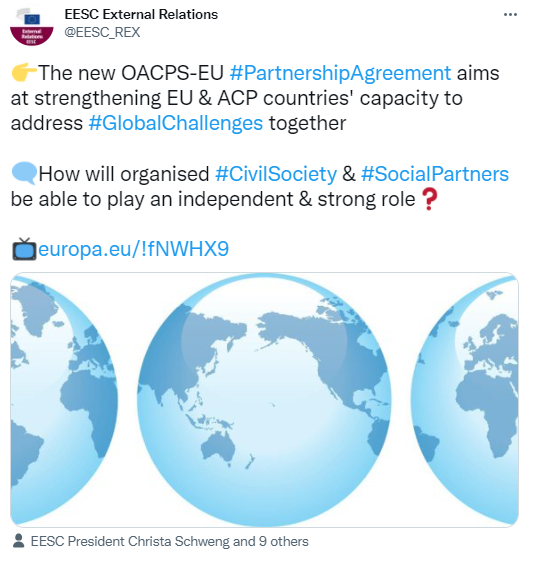 Fuente: Cuenta de Twitter de Relaciones Exteriores del CESEDespués de la COVID-19: recuperación social, económica y medioambiental en ÁfricaEl 2 de marzo de 2021, el CESE acogió la séptima reunión de la Red de agentes económicos y sociales África-UE, un acto virtual en el que diversos oradores debatieron el futuro de la asociación UE-África. La red invitó a los Jefes de Estado que participaron en la Cumbre UA-UE de febrero de 2022 a incluir una sexta asociación en materia de salud en la futura estrategia global África-UE con vistas a reforzar la capacidad de fabricación local de productos y tecnologías sanitarias clave. El presidente del Consejo de la UE, la presidenta de la Comisión Europea y la comisaria europea de Asociaciones Internacionales atendieron estas peticiones y las recibieron con gran satisfacción. Queremos complementar este trabajo refiriéndonos a la recuperación social, económica y medioambiental de África.Seynabou Mbengue, facilitadora de Género y Desarrollo, Federación de las ONG de Senegal FONGS-action paysanne La FONGS se fundó en 1976 y cuenta con 120 000 explotaciones familiares, 3 000 asociaciones de desarrollo y 33 asociaciones de agricultores en catorce regiones de Senegal para garantizar el acceso de los agricultores a los órganos encargados de la adopción de decisiones. La FONGS pretende mejorar las condiciones socioeconómicas en Senegal fomentando la productividad y la transformación. La FONGS mejora la situación estratégica de las organizaciones de agricultores a través del apoyo a las explotaciones familiares (incluido un fondo que ayuda a las mujeres a acceder a la financiación) y de la mejora de los servicios para los agricultores. Trabajamos en la detección de las necesidades de las explotaciones familiares a través de la realización de investigaciones (mediante el programa de seguimiento), el trabajo junto a los ingenieros para idear soluciones y estrategias y la búsqueda de socios (de las agencias de desarrollo belgas), así como la creación de redes y el intercambio de experiencias. El programa de 2021 está a punto de terminar, y hay una estrategia que abarca el período hasta 2024. La agricultura senegalesa se enfrenta a varios desafíos, como el cambio climático y la pandemia de COVID-19. Senegal tiene una política agrícola basada en la producción que no favorece a las explotaciones familiares, ya que la agroindustria se ha impuesto a su costa. Los trabajadores agrícolas suelen ser objeto de explotación. Queremos reducir la dependencia de las importaciones y fomentar el consumo local, adaptarnos al cambio climático, conservar la base de recursos naturales y proporcionar alimentos nutritivos a toda la población. El impacto de la COVID-19 se hizo notar en que las pequeñas explotaciones no pudieron vender sus productos en el mercado. La inseguridad alimentaria ha aumentado en los hogares. La agroecología es la salida para Senegal, que incluye no utilizar productos químicos y apostar por métodos de producción sostenibles. Se han puesto en marcha varios programas que abordan esta cuestión, como la promoción de los cultivos de cereales locales. Recomendamos desarrollar servicios sanitarios universales sólidos, servicios de apoyo financiero, promover la autosuficiencia, tener una OMS sólida con gobernanza multipartita, invertir en microproyectos locales y apoyar a las regiones rurales en tiempos de inseguridad alimentaria. La conclusión es que necesitamos más cooperación y solidaridad Norte-Sur.Asociación inteligente: formación para el empleo dirigida a los migrantes, los refugiados y los nacionales afectados por la COVID-19, Torky El Sayed, Federación de Empresarios EgipciosLa Federación de Industrias Egipcias está formada por 19 cámaras de industria y representa a más de 102 000 empresas en Egipto. Promueve el desarrollo económico fomentando el uso de tecnologías limpias e innovadoras y creando un buen entorno empresarial para los miembros y los trabajadores. La Federación de Industrias Egipcias apoya al Gobierno en la elaboración de leyes, normativas y decretos relacionados con el sector industrial.La pandemia de COVID-19 ha afectado a los miembros y trabajadores de la Federación de Industrias Egipcias, así como a muchos otros en Egipto. Por ello, han puesto en marcha una nueva iniciativa nacional para capacitar económica y socialmente a los refugiados y los migrantes. Esta iniciativa de desarrollo de capacidades se puso en marcha con el objetivo de contratar a migrantes y refugiados, que fueron muy vulnerables durante la pandemia. Los problemas incluyen la legalización de la situación de los migrantes y los refugiados mediante permisos de trabajo, el transporte y la mentalidad de los empleadores en Egipto, que no están familiarizados con la contratación de estos grupos. La solución es establecer una red de asociaciones inteligentes, primero a escala interna y luego externa, con el apoyo de la oficina de la Organización Internacional para las Migraciones (OIM) para Egipto, para conseguir el apoyo técnico y financiero necesario. La Federación de Industrias Egipcias se ha puesto en contacto con el ministro de Trabajo de Egipto para tratar el tema de los permisos de trabajo para los migrantes, con el fin de poder obtener un permiso de trabajo mientras el migrante se encuentra en el país. La mejor solución es poner en marcha un programa de aprendizaje de cuatro meses, que les proporcionaría las competencias necesarias en materia laboral. También supone un desafío encontrar a las personas adecuadas para el programa, y es necesario realizar una labor de concienciación entre los migrantes sobre los derechos y obligaciones en el entorno laboral. Los migrantes suelen trabajar en los sectores informales, en condiciones laborales desfavorables. El programa comenzó con doscientos inmigrantes: los empresarios estaban muy satisfechos con su trabajo y garantizaban unas condiciones laborales dignas para los aprendices. La Federación de Industrias Egipcias se encuentra ahora en proceso de contratación de los aprendices; hasta ahora ha contratado a ciento cincuenta y tiene previsto contratar a más.Necesitamos asociaciones inteligentes con las partes interesadas que puedan ayudar a los grupos vulnerables. Es necesario que el sector privado se implique en el empoderamiento de los migrantes y los refugiados (el sector privado en Egipto cuenta con un presupuesto elevado para la responsabilidad social corporativa, pero no está orientado a ayudar a los migrantes), y es necesario tomar medidas para revisar las políticas de movilidad de competencias, migración y derechos de los migrantes y los refugiados en Egipto.La dimensión socioeconómica de la recuperación del empleo tras la COVID-19 en África y las perspectivas para los trabajadores, Rosa Omamo, Central Única de los Trabajadores del Metal de KeniaLa Sra. Omamo presentó la dimensión socioeconómica de la recuperación tras la pandemia en África y las perspectivas para los trabajadores. La última revisión económica de los países africanos, como la de Kenia, muestra que, aunque el PIB mundial se redujo debido a la COVID-19, las economías africanas se vieron muy afectadas, ya que experimentaron un crecimiento negativo del PIB. Un estudio realizado en nombre de los sindicatos de Kenia indicó que, mientras la desaceleración de la actividad económica reducía la inflación, en África ocurría lo contrario: la inflación se disparó hasta el 10,8 % en algunas regiones del África subsahariana mientras el PIB caía. En las regiones del África oriental se produjeron interrupciones en las cadenas de suministro de alimentos y en la producción agrícola. A pesar de los desafíos, la mayoría de los Gobiernos hicieron todo lo posible para combatir la pandemia de COVID-19. Se perdieron puestos de trabajo: solo en Kenia, el empleo disminuyó un 6,4 % (un 10,3 % entre las mujeres y un 4,0 % entre los hombres). Los sindicatos de África creen que este descenso es mucho mayor que el que recogen los organismos públicos de estadística.  La pandemia también puso de manifiesto la vulnerabilidad de la agricultura y los sistemas alimentarios en África. A través de diversos organismos regionales, los sindicatos de la región aumentaron su participación en actividades destinadas a reforzar la seguridad alimentaria y a luchar contra la pobreza. En algunos Estados, la gente es reacia a vacunarse, y los sindicatos están ayudando a concienciar sobre este tema. También han presionado para que se pongan en marcha programas de estímulo económico, y esos esfuerzos están dando sus frutos. Kenia destinó 1 000 millones adicionales a la atención sanitaria y a la gestión de la propagación de la COVID-19. La pandemia también elevó los índices de violencia doméstica, maltrato físico, trata de seres humanos, mutilación genital femenina, etc. en África. El Convenio OIT 109 podría ser útil en el proceso de recuperación. Ha habido avances en Sudáfrica y Namibia. Los sindicatos también participan en el activismo de género. Los Jefes de Estado africanos se reunieron en noviembre de 2021 para debatir las políticas de lucha contra la violencia de género en África, lo que aumentó la visibilidad y la concienciación sobre este problema en África. Tenemos que trabajar juntos para establecer medidas para la recuperación tras la COVID-19, de modo que las personas puedan volver al trabajo con seguridad. Recuperación tras la COVID-19: la perspectiva de los Consejos Económicos y Sociales e Instituciones Similares de África, Abdellah Mouttaqui, miembro del Comité Económico y Social (CESE) de Marruecos y ponente del Grupo de Trabajo de la UCESA sobre la Acción ClimáticaEl Sr. Mouttaqui es el representante del CESE de Marruecos y representó en esta Consulta a la Unión de Consejos Económicos y Sociales de África (UCESA), que agrupa a diecinueve países africanos. La Presidencia de la UCESA, ejercida actualmente por Marruecos, tiene cuatro objetivos: reforzar las disposiciones institucionales en el seno de la UCESA (revisión de los procesos internos), promover un marco de referencia para las normas y los objetivos de la carta social de la UCESA (basada en los ODS) y reforzar la cooperación en el seno de la Unión con un programa de acción por el clima.En lo que respecta al clima, la UCESA se propone lograr una transición ecológica justa y garantizar la sostenibilidad social y medioambiental. Da voz a los ciudadanos africanos por medio de encuestas. La UCESA colabora con la Universidad Mohammed de Marruecos y quiere que esta investigación esté a disposición del público en general. La encuesta consta de dos fases: la cualitativa, en la que se realizan consultas ciudadanas con 500 participantes representativos de diversas regiones de cinco países; y la cuantitativa, en la que responden 8 000 personas de dieciséis países. Las principales conclusiones son que el 60 % de los africanos están preocupados por el cambio climático, el 70 % dice que ya nota las consecuencias del cambio climático en el lugar donde vive, y el 60 % se siente muy expuesto al cambio climático.La UCESA afirma que los países africanos necesitan ayuda para combatir los efectos de la pandemia de COVID-19.En el debate posterior, los interlocutores económicos y sociales:destacaron el grave impacto de la COVID-19 en el continente y subrayaron la necesidad de invertir en la región y de efectuar una distribución justa de las vacunas; preguntaron sobre el impacto del Pacto Verde Europeo en la producción de alimentos en África y en el comercio internacional, y sobre el debilitamiento de los sistemas alimentarios existentes;preguntaron si los derechos de los trabajadores podrían verse afectados por la imposición de la vacunación en el lugar de trabajo. Es muy difícil distribuir y comercializar los productos locales mientras la circulación sea objeto de restricciones. La Sra. Omamo contestó que una sentencia judicial en Kenia rechazó la imposición de la vacunación en el lugar de trabajo y los sindicatos están de acuerdo con esta resolución, aunque animan a la gente a vacunarse; argumentaron que la pandemia de COVID-19 ha puesto de manifiesto la existencia de lagunas en la seguridad alimentaria, el sector sanitario, etc. Actualmente, la población está sufriendo mucho fraude digital, y necesitamos más infraestructuras para solucionarlo. La agricultura regenerativa debe ser un aspecto clave de nuestra colaboración y desarrollo;afirmaron que la única manera de superar esta pandemia es lograr un alto nivel de cobertura de vacunación en todo el mundo. ¿Puede la OMC ayudar a la producción de vacunas en África y a aumentar las tasas de vacunación?;añadieron que las mujeres necesitan más apoyo, terrenos y financiación, así como apoyo en el lugar de trabajo.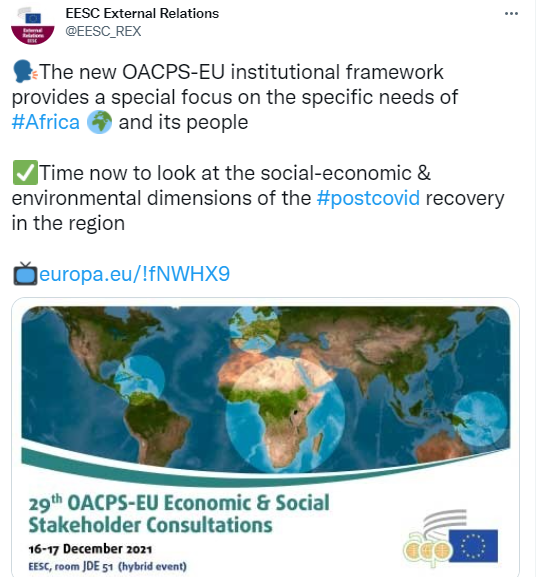 Fuente: Cuenta de Twitter de Relaciones Exteriores del CESEPacto Verde Europeo: gestión de recursos naturales en la región del CaribeLa cooperación estructurada de la UE con el Caribe se basa en el Acuerdo de Asociación Económica más antiguo negociado por la UE: el acuerdo UE-Cariforum firmado en 2008. Por parte del Caribe, los países firmantes son: Antigua y Barbuda, Bahamas, Barbados, Belice, Dominica, República Dominicana, Granada, Guyana, Haití, Jamaica, Santa Lucía, San Vicente y las Granadinas, San Cristóbal y Nieves, Surinam y Trinidad y Tobago. Esta sesión se basó en el debate entre los representantes de la sociedad civil y en la constatación histórica de un desequilibrio en el acceso y la gestión de los recursos medioambientales: el agua, la tierra, la biodiversidad y el suelo. Desde nuestro punto de vista, el Pacto Verde Europeo es el nuevo elemento que puede provocar cambios tangibles en la gestión de los recursos y en la relación entre las dos regiones. Por ello hemos invitado a profesionales y expertos a compartir sus experiencias con nosotros. Cambio climático y gestión del agua en el Caribe, Francisca Jiménez, Confederación Sindical de las Américas (TUCA/CSA)La Sra. Jiménez expuso la perspectiva sindical sobre el desarrollo sostenible, la transición justa y los bienes comunes en el Caribe. El sindicalismo y los movimientos sociales defendieron la inclusión de la transición justa en el Acuerdo de París de la Convención Marco de Naciones Unidas sobre Cambio Climático de la ONU. Pidieron que se cambie el modelo de producción y consumo, que se incluya la justicia climática y medioambiental, que se considere la energía como un derecho y no como una mercancía, y que se hagan respetar los derechos de los trabajadores y las comunidades.El movimiento sindical en la región propuso apostar por un cambio de modelo de producción que ponga en el centro el trabajo y la vida cotidiana. La cuestión ambiental es una cuestión sindical y se expresa como tal en los documentos estratégicos [la Plataforma del Desarrollo de las Américas (PLADA), las tres Conferencias Regionales sobre Energía, Ambiente y Trabajo (CREAT) y la Resolución del 4.º Congreso]. En la PLADA, el movimiento sindical de la región describe cuatro pilares fundamentales de una propuesta de desarrollo sostenible alternativo: político, social, económico y medioambiental. La dimensión medioambiental debe considerar el concepto de justicia medioambiental, la preservación de los bienes comunes (incluyendo el control público y democrático de los mismos), el agua como derecho humano, la soberanía energética y la democratización, la transición justa y el nuevo modelo de producción, distribución y consumo. La energía debe ser considerada como un derecho humano fundamental, y hay que contestar la apropiación de la energía.El mercado y las empresas transnacionales son las principales causas de la crisis climática y medioambiental, y las soluciones a la crisis medioambiental deben implicar a la clase trabajadora. Los defensores ambientales son criminalizados y asesinados en nuestro continente. Los sindicalistas están en la primera línea de resistencia y también son asesinados por lo que representan y denuncian. Efectos del cambio climático en el Caribe como territorio insular: la subida del nivel del mar supone un riesgo para estos países, sus territorios y sus residentes, y para las actividades económicas y sociales. Están cada vez más expuestos a los fenómenos ambientales extremos (huracanes, inundaciones, grandes sequías, etc.). Los trabajadores migrantes y sus familias han pasado de ser «un problema» a ser criminalizados. La presión de las empresas transnacionales para apropiarse de las fuentes de agua dulce y los acuíferos ha afectado al acceso al agua.Según la dirección de Meteorología en República Dominicana, entre 1960 y 2020 hubo aproximadamente 3 570 desastres naturales con alta vulnerabilidad en el Caribe. En los años 2015, 2016 y 2017 la región sufrió largos períodos de sequía. En el caso de República Dominicana, en 2015 no llovió durante nueve meses. En el Caribe, el deterioro de los bienes comunes ha provocado escasez de agua y su contaminación causada por las actividades productivas y agroindustriales.Estamos presenciando varios conflictos en la región del Caribe insular entre los intereses de las corporaciones, a menudo amparados por los Gobiernos, y las comunidades. El caso de Haití como expresión más grave de la pérdida de soberanía de la población sobre su territorio y sus bienes comunes. La explotación irracional de fuentes de agua, tierra y diversidad de la pesca han aumentado los niveles de exclusión y pobreza en el país. Es un ejemplo del fracaso de la cooperación internacional sustentada en el interés de las corporaciones y la privatización de la ayuda al desarrollo. Renovación biológica de suelos agrícolas agotados y muy utilizados, William Usher, director general, Belize Agro Enterprise Ltd (BAEL)El Sr. Usher presentó los beneficios del uso de microbios eficientes para mejorar la salud y la fertilidad del suelo en suelos agrícolas muy agotados en Belice. Afirmó que la tierra escasea y se agota rápidamente en la región y que la renovación biológica del suelo tiene un gran potencial. El desafío agrícola en el Caribe es cómo producir más alimentos en una superficie de tierra que disminuye, con suelos y ecosistemas que se degradan continuamente, y todo ello utilizando menos agua, energía y recursos naturales en circunstancias económicas difíciles. La misión de BAEL es aumentar la salud y la productividad del suelo al tiempo que ayuda a los agricultores a mantener la rentabilidad.Un suelo degradado significa que la mayoría de los microorganismos beneficiosos no son dominantes o no están presentes en el microbioma del suelo, lo que causa la mayoría de las enfermedades, ya que se inducen los microorganismos que tienden a sobrevivir en un suelo oxidativo. Este es básicamente el efecto de la agricultura moderna. El problema es que el suelo tarda mucho tiempo en recuperarse de forma natural, lo que no es viable para los productores desde el punto de vista económico. Al añadir microbios beneficiosos que pueden erradicar enfermedades y sintetizar nutrientes, podemos acelerar el proceso de regeneración del suelo y aumentar así la productividad agrícola. Esta es la toda la base de la Tecnología EM (de los microorganismos efectivos). Un suelo sano y vivo aumentará la productividad y reducirá los costes de producción. La adición de microbios, junto con una fuente de carbono, a suelos muy agotados los hará más fértiles y activos desde el punto de vista biológico en el menor tiempo posible, mejorando así la viabilidad económica y la sostenibilidad de los agricultores a corto, medio y largo plazo.Reducir las contribuciones al cambio climático en los pequeños Estados insulares en desarrollo mediante la promoción de alimentos en las comunidades locales, P‘ Della ’P Stanley, Red de Jóvenes Caribeños por el Medio Ambiente (CYEN) y The Ripple Institute, San Cristóbal y NievesLa Sra. Stanley expuso el tema de la reducción de las contribuciones al cambio climático en los pequeños Estados insulares en desarrollo mediante la promoción de los alimentos en las comunidades locales. CYEN es una ONG regional con más de seiscientos miembros, que busca promover la calidad de vida de los jóvenes del Caribe (entre los quince y los treinta y un años) involucrándolos en temas de medio ambiente y desarrollo sostenible, al tiempo que trabaja en las comunidades locales para proteger los recursos naturales. The Ripple Institute es una organización nacional, sin ánimo de lucro y apolítica, de desarrollo social y servicio a la comunidad.Los pequeños Estados insulares en desarrollo se ven muy afectados por el cambio climático, y solo la producción de alimentos es responsable del 37 % de los gases de efecto invernadero a escala mundial. Las tres medidas de mitigación propuestas son:Reducir la huella de carbono acortando la cadena alimentaria. Esta estrategia se centra en eliminar el mayor número posible de intermediarios y etapas de procesamiento. Hay muchas opciones en este sentido, como tener más huertos privados y comunitarios (de la granja a la mesa), reducir la cantidad de procesamiento y entrega, y disminuir las importaciones. Reducir el desperdicio de alimentos. Podemos encontrar formas de hacer trueque con nuestros vecinos, donar los excedentes de alimentos, encontrar un uso alternativo para los residuos de alimentos y hacer compostaje.Aplicar técnicas climáticas inteligentes. Esto incluye el uso alternativo de aguas residuales, recoger el agua de lluvia, cubrir el suelo con mantillo y evitar el uso de pesticidas.El grupo Backyard Gardening de San Cristóbal y Nieves es una iniciativa promovida por CYEN y The Ripple Institute SKN, cuyo objetivo es aumentar la seguridad alimentaria. El grupo se creó en 2020 (durante la pandemia de COVID-19 y debido a la consiguiente escasez de alimentos) y cuenta con 1 800 miembros. Sus objetivos son: concienciar sobre los huertos familiares en jardines particulares, promover el cultivo de verduras frescas y seguras sin el uso de pesticidas sintéticos, fomentar el trueque comunitario de productos frescos y otros materiales relacionados con el huerto, como los plantones, crear una competición amistosa de cultivo de hortalizas comunitario, promover la agricultura sostenible en las comunidades, generar ingresos suplementarios, aumentar el número de empresas de horticultura doméstica y, en general, impulsar la educación y la concienciación.Los resultados de esta iniciativa incluyen la mejora de la seguridad alimentaria, una vida sana gracias al ejercicio físico derivado de las actividades de jardinería y a la dieta, la reducción del desperdicio de alimentos mediante la conservación y el compostaje, un acceso más fácil a productos frescos y seguros, el aumento de las fuentes de ingresos, y oportunidades para que la gente aprenda y comparta conocimientos sobre jardinería.Fomento de las energías renovables y la eficiencia energética: una asociación UE-Caribe, Bogdan Stefanescu, jefe de equipo de Economía Verde, Energía y Resiliencia, Delegación de la UE en BarbadosEl Sr. Stefanescu informó sobre los esfuerzos conjuntos de la UE y el Caribe para impulsar las energías renovables y la eficiencia energética. La Delegación de la UE en Barbados es una de las siete Delegaciones de la UE en el Caribe. La Delegación promueve los valores y las políticas de la UE, crea asociaciones con los países del Caribe, ayuda a los gobiernos y organizaciones asociadas a aplicar sus políticas en ámbitos de interés común, estimula el intercambio de experiencias entre los Estados del Caribe y la UE y sus Estados miembros, y refuerza la acción común en los foros internacionales, como en las COP de la CMNUCC. Esto se traduce en acciones tangibles, como la construcción de refugios y casas para huracanes. La cooperación se basa en el programa indicativo plurianual (el actual comprende el período 2021-2027). Se centra en tres asociaciones clave: la Asociación para el crecimiento sostenible y el empleo, el comercio y la integración regional, la Asociación para la gobernanza, la seguridad y el desarrollo humano, y la Asociación para un Pacto Verde en el Caribe.Cooperamos mediante el diálogo (estableciendo juntos las prioridades, intercambiando experiencias, actuando juntos en los foros internacionales) y la ejecución de programas (ayudando a los países a recuperarse después de una catástrofe, actuando sobre objetivos políticos comunes). La UE proporciona asistencia técnica y financiera para diversos proyectos en la región. En el ámbito de las energías renovables y la eficiencia energética, la UE dispone de una cartera combinada de 105 millones EUR en la región, a escala nacional y regional (por ejemplo, el programa de asistencia técnica para la energía sostenible en el Caribe y el programa regional de desarrollo del sector privado).  El coste de la energía es muy elevado en el Caribe y suele suponer un gran desafío para las pequeñas empresas. Ejemplo de una empresa cafetera de Jamaica: la transición a la energía solar fue muy positiva, ya que la empresa pudo aumentar la plantilla, las exportaciones, los ingresos y las ventas, además de reducir considerablemente los costes energéticos.Desafíos en el Caribe: poca experiencia en el Caribe en el trabajo directo con el sector privado y la sociedad civil, falta de instrumentos dedicados al trabajo con el sector privado, escasez de diálogo con el sector privado y la sociedad civil (no nos ven como un socio natural).Oportunidades en el Caribe: el sector privado y la sociedad civil son fundamentales en las economías verdes y azules que están floreciendo en el Caribe; hay nuevos instrumentos adaptados al sector privado (avales, importancia cada vez mayor de las economías circulares y digitales, necesidad de inversiones resilientes en la región, los ODS y el Acuerdo de París).El futuro de nuestra cooperación verde en el Caribe se centrará en las energías renovables, la economía circular, la preservación de la biodiversidad y la adaptación y mitigación del cambio climático.Suministro sostenible de electricidad: una respuesta cooperativa al dilema de Jamaica, Clayton Hall, TIP Friendly Society, representante de Jamaica en el Consejo Regional de Cooperativas de las Américas (Alianza Cooperativa Internacional)El Sr. Hall presentó el trabajo que se está realizando en Jamaica para establecer un suministro eléctrico sostenible. Las principales industrias de Jamaica son el turismo (30 % del PIB), la agricultura (7 % del PIB), la bauxita/el aluminio (4 % del PIB) y el procesamiento de alimentos (23 % del PIB). En Jamaica hace sol y es verano todo el año, lo que es importante tener en cuenta a la hora de pensar en fuentes de energía sostenibles.El coste de la electricidad en Jamaica es muy elevado. En diciembre de 2020, Jamaica tenía el quinto precio de la electricidad más alto del mundo, por delante de muchas economías desarrolladas. Al mismo tiempo, Jamaica tiene un PIB muy bajo, incluso entre los países en desarrollo. Solo hay una compañía eléctrica en Jamaica, que funciona como monopolio y es de propiedad extranjera. Estas empresas tienen garantizados ciertos beneficios (que pidieron durante el período de inversión inicial) y desde entonces controlan el precio de la electricidad. Jamaica también se enfrenta al envejecimiento de las infraestructuras, así como al robo de electricidad.El sistema de facturación neta, introducido en 2012, permite a las personas que poseen generadores de energía renovable, como aerogeneradores y sistemas solares, generar electricidad para uso personal y vender el exceso de energía a la red del Servicio Público de Jamaica (JPS, por sus siglas en inglés). En Jamaica se producen huracanes de manera periódica que dañan los aerogeneradores, lo que aumenta el coste de la energía eólica. El potencial hidroeléctrico no es muy elevado en Jamaica. Las centrales nucleares y los residuos nucleares pueden reducir el atractivo de Jamaica para los turistas. Por tanto, la energía solar es, de lejos, la fuente de energía renovable más viable en Jamaica. Los niveles de insolación en Jamaica son constantemente altos durante todo el año. El Sr. Hall presentó una propuesta para comprometerse con el sexto principio de cooperación entre cooperativas para que las cooperativas de crédito concedan préstamos para que puedan comprar sistemas de energía solar, así como para crear una cooperativa de suministro de sistemas solares (estableciendo una instalación de producción en Jamaica), y asociarse con las cooperativas que ya producen estos sistemas.En el debate posterior, los interlocutores económicos y sociales:preguntaron de qué manera se incluye a los pueblos indígenas del Caribe en esta transición verde;preguntaron si las personas formadas utilizan abonos químicos o naturales y fomentan el compostaje;elogiaron las presentaciones de los ponentes;subrayaron la amenaza especial que plantea el cambio climático al Caribe y la necesidad de sensibilizar a los Gobiernos y la sociedad civil para proporcionar servicios (como la energía) a las poblaciones más vulnerables;apuntaron que las energías renovables y la agricultura son soluciones para el Caribe; afirmaron que las pequeñas economías del Caribe deberían considerar el uso de un espacio digital para sus negocios; hablaron de involucrar a los pueblos indígenas a través de los foros internacionales que les dan una voz más fuerte y de prestar más atención a su experiencia;destacaron que todos los programas de la Delegación de la UE tienen componentes que tienen en cuenta a los pueblos indígenas;apuntaron que los caribeños son los más perjudicados por el cambio climático, aunque en gran medida no son responsables de este, debido a la falta de recursos; sugirieron que hay formas ingeniosas de mitigar estas circunstancias, como la inversión en recursos energéticos sostenibles;dijeron que las naciones desarrolladas tienen que ser conscientes del impacto de sus industrias en la vida y los medios de subsistencia de los caribeños.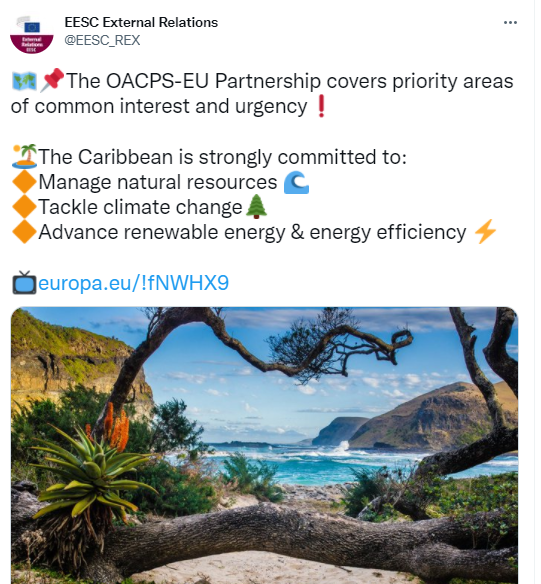 Fuente: Cuenta de Twitter de Relaciones Exteriores del CESEResiliencia e infraestructuras: retos y experiencias en la región del PacíficoEsta sesión se centró en la región del Pacífico y sus países: Islas Cook, Micronesia, Fiyi, Kiribati, Islas Marshall, Nauru, Niue, Palau, Papúa Nueva Guinea, Samoa, Islas Salomón, Tonga, Tuvalu y Vanuatu. Su objetivo era aprender de los desafíos que planteaban las infraestructuras de la región. A pesar de su lejanía, la región es importante desde el punto de vista estratégico por sus vínculos con los países de la UE y la demanda de sus recursos minerales, marítimos y pesqueros. La región, que está formada por Estados insulares, es también muy sensible a los cambios, ya sean ambientales o relacionados con la actual pandemia. La sesión trató de comprender los retos a los que se enfrenta la sociedad civil.Cambio climático: compromisos de las partes interesadas, Florence Willie, Federación de Empresarios de Papúa Nueva GuineaLa Sra. Willie presentó los desafíos y las experiencias climáticas en la región del Pacífico, centrándose en la participación de las partes interesadas. En primer lugar, facilitó algunas definiciones del cambio climático y sus orígenes. Existen cinco responsables principales del aumento del cambio climático: el consumo de combustibles fósiles, la deforestación, la ganadería, los fertilizantes nitrogenados y los gases fluorados. La región del Pacífico está formada por el gran océano Pacífico y los pequeños Estados insulares, que dependen del mar para su alimentación y su subsistencia en general. En la región solo hay dos estaciones, la húmeda y la seca, y el agua potable, que procede de la lluvia, los arroyos, los ríos, etc., se almacena en presas o depósitos.En los últimos años ha habido más tiempo seco y caluroso; la lluvia no cae en el ciclo tradicional, lo que afecta al suministro de agua para las personas y la producción de alimentos. El nivel del mar también ha cambiado. El agua está más caliente y turbia, y las algas son más marrones. También han aumentado los cambios en las ondas de marea rápidas y las mareas reales. En algunas zonas costeras, las mareas reales han arrastrado arena y suelo. Las mareas altas y las mareas reales arrastran la tierra de las costas y las islas pequeñas y los atolones se hunden en el mar. La gente utiliza sacos de arena para construir muros, o abandona sus islas y se refugia en el continente, convirtiéndose en refugiados climáticos. Hay islas que se hunden en Kiribati y Tuvalu, y las islas Carteret en Papúa Nueva Guinea. Ha habido ciclones y huracanes en Fiyi, Vanuatu y Papúa Nueva Guinea. También ha habido escasez de agua, por ejemplo en Samoa, Kiribati y Papúa Nueva Guinea. (En Papúa Nueva Guinea, un río seco hizo que una de nuestras minas cerrara durante cinco meses a la espera de que subiera el nivel del río para poder subir y bajar gabarras durante la reciente temporada del fenómeno de El Niño/Oscilación del Sur de 2009 a 2017). Todo ello conduce a la escasez de alimentos y a la pobreza en la región.La conservación, la restauración y la gestión sostenible de los bosques, las cuencas fluviales, los arrecifes de coral, los manglares y los humedales se consideran alternativas rentables a las soluciones tecnológicas al cambio climático. Los Estados del Pacífico son vulnerables: sus economías son pequeñas y desafían a los grandes países industriales a escuchar su llamada a la acción sobre el cambio climático, concretamente a la reducción de las emisiones y la contaminación. Sus Gobiernos forman parte de la campaña mundial sobre el cambio climático, incluyendo la COP26, el Acuerdo de París y el impuesto sobre el carbono, pero la acción gubernamental por sí sola no es suficiente. También deben actuar las empresas, los empresarios, los propietarios de negocios, las ONG, la sociedad civil, los grupos religiosos, las comunidades y los pueblos, los líderes del Pacífico y los socios mundiales. La pandemia de COVID-19 tuvo un impacto positivo en el cambio climático y nos mostró que era posible sanar el medio ambiente.En resumen, el cambio climático es el problema apremiante de nuestro tiempo, y sus efectos se hacen sentir y son reales, sobre todo en el Pacífico (huracanes, ciclones, inundaciones, sequías, aumento del nivel del mar, etc.). Todas las partes interesadas a escala mundial deben comprometerse urgentemente en la lucha contra el cambio climático. El proyecto de innovación rural de Tonga, Soane Patolo, director general de la ONG MORDIEl Sr. Patolo presentó su organización, MORDI TT, y sus proyectos de innovación rural en Tonga. La misión de MORDI es colaborar con las comunidades y facilitar las asociaciones con las partes interesadas para hacer posible una vida sostenible. Sus objetivos son: 1. Ser una agencia de desarrollo rural innovadora, respetuosa con su personal, sostenible desde el punto de vista financiero y gobernada eficazmente; 2. Reforzar las relaciones y el compromiso con las comunidades rurales sobre la base de la confianza y el respeto mutuo; y 3. Desarrollar y ejecutar programas que se ajusten a su finalidad. MORDI se centra en las siguientes áreas estratégicas: gobernanza y gestión, desarrollo rural, cuestiones humanitarias y empresa social. Sus principios rectores son la integridad, la confianza y el respeto mutuos, la capacitación y la sostenibilidad. La ONG ha pasado de tener 2 443 miembros en 2007 a 39 300 miembros en 2021, en más de 100 islas pequeñas y 122 comunidades. Los objetivos de MORDI están directamente en consonancia con los ODS de las Naciones Unidas. Los proyectos de desarrollo rural de MORDI comienzan con la planificación. Existen múltiples niveles de planes, como los planes de desarrollo de grupo, los planes de desarrollo comunitario, los planes de desarrollo de distrito, el plan de desarrollo insular, el plan de desarrollo estratégico insular, el plan de desarrollo sectorial y el plan de desarrollo nacional. Esta cadena se crea para que la voz de todas las comunidades pueda llegar hasta las esferas más altas. MORDI lleva a cabo consultas comunitarias para identificar los problemas más acuciantes de cada comunidad. Los habitantes de Tonga dependen del mar y de la tierra para sus medios de subsistencia. MORDI lleva a cabo sesiones de formación para agricultores y jóvenes y ayuda a los agricultores a acceder a los mercados. El comercio es siempre un gran problema, ya que el transporte aéreo es caro y poco fiable, y el marítimo tiene sus limitaciones. MORDI también promueve el reconocimiento de la importancia de las mujeres en la agricultura. Los ciclones (que ahora se producen casi todos los años) suponen un gran reto para el sector agrícola, ya que se necesita tiempo para recuperar las cosechas tras el paso de un ciclón. MORDI tiene una iniciativa para promover la jardinería doméstica que contribuya a la nutrición familiar y aporte una fuente de ingresos extra. Presentación de la Red de Zonas Marinas Gestionadas Localmente en el Pacífico, Alifereti Tawake, presidente del Consejo y asesor, LMMA Network International TrustEl Sr. Tawake presentó su organización, LMMA Network International, y expuso sus actividades. La LMMA Network International es una iniciativa propia de la región indopacífica, una red de redes comunitarias de base y sobre el terreno, que lleva a cabo proyectos en los que participan las comunidades, los profesionales y los representantes gubernamentales. La LMMA ha estado trabajando en el avance de los enfoques centrados en la comunidad y ha sido reconocida como pionera mundial en la defensa de la capacidad de las comunidades para liderar los esfuerzos de conservación y en el desarrollo de herramientas de gestión interactivas que combinan la ciencia occidental y el conocimiento tradicional. Las tres lecciones clave que la LMMA ha aprendido a lo largo de los años son:Desarrollo o trabajo en red inclusivosHay más de 10 000 comunidades en todo el océano Pacífico, y muchas dependen del mar y de la pesca costera para su subsistencia y su seguridad alimentaria. También es uno de los sectores más vulnerables, afectado por la sobrepesca (con causas socioeconómicas profundas). El crecimiento de una red multidimensional y multinivel, que ha durado veinte años, es en sí mismo un logro, con la sociedad civil trabajando más de cerca con las comunidades locales. La utilización de la confianza y el capital social ha sido un factor muy importante del trabajo con las comunidades. Solo en Fiyi, el trabajo comenzó con 6 comunidades a finales de la década de 1990, y se extendió a 470 comunidades de ahí a 2021. La LMMA trabaja en la reducción de las amenazas terrestres y la conservación de los recursos marinos. La inclusión (de las mujeres y los jóvenes en particular) también ha sido un aspecto importante del trabajo en red.CapacitaciónLa capacitación sigue siendo un trabajo en curso para las comunidades. Para la LMMA, inspirar a un ejército de campeones y profesionales de la comunidad supone otro logro. Estas personas inspiran a otros a realizar más esfuerzos dirigidos por la comunidad, armados con sus propias historias de éxito, su pasión y su buena voluntad para llegar a otras comunidades nuevas dentro de los países y a través de ellos.   Esta es la parte más gratificante de nuestro trabajo: escuchar y responder adecuadamente para asegurarnos de que ofrecemos conjuntamente lo que mejor funciona para nuestra gente y nuestras comunidades en sus respectivos países.Resiliencia comunitariaLa LMMA se considera una solución basada en la naturaleza con el objetivo principal de garantizar la resiliencia de la comunidad a través de sistemas alimentarios resilientes. En el caso de Fiyi, las investigaciones sugieren que los ingresos de los hogares han aumentado al menos un 30 % como resultado de la LMMA. La mejora de los medios de subsistencia de las comunidades, el aumento del rendimiento de las capturas y el pescado en un 100-200 %, la mejora de la biodiversidad, la mejora de la gobernanza, así como la cohesión y el bienestar comunitarios y sociales son también elementos fundamentales.Estudios recientes destacan que la mayoría de las comunidades rurales del Pacífico gozaron de seguridad alimentaria durante los primeros meses de la pandemia, ya que la producción local de alimentos y su reparto proporcionaron resiliencia. En conclusión, la resiliencia del sistema alimentario es clave para garantizar la seguridad alimentaria en crisis como la de la COVID-19 y necesaria para «reconstruir a mejor». Se necesita una estrategia totalmente inclusiva (solución al 100 %, alineando las comunidades con los ODS para 2030) para el futuro. Hemos aprendido bastantes lecciones a escala comunitaria. En la actualidad, la inversión debe dirigirse a ampliar rápidamente las mejores prácticas. Esto incluye la gestión de catástrofes, las estrategias climáticas inteligentes, la inclusión de la perspectiva de género, las prácticas pesqueras sostenibles, la integración de la gestión de la tierra y el mar, la reducción del uso del plástico y la promoción de sistemas alimentarios resilientes. La UE ya apoya algunas de las actividades de la LMMA a través del programa de colaboración marítima Pacífico-Unión Europea. Estrategia de la UE para la Cooperación en la Región Indopacífica, Stavros Petropoulos, responsable de Asuntos Regionales, Reunión Asia-Europa (ASEM) y región Indopacífica, Servicio Europeo de Acción Exterior (SEAE)El Sr. Petropoulos presentó la estrategia de la UE para la cooperación en la región indopacífica, una comunicación conjunta presentada el 16 de septiembre de 2021 por la Comisión y el alto representante.Esta estrategia es muy importante por tres razones: el centro de gravedad del mundo se está trasladando a la región indopacífica en términos geoeconómicos y geopolíticos. La UE y la región indopacífica están muy interconectadas. La UE es el principal inversor, el principal proveedor de ayuda al desarrollo y uno de los mayores comerciantes de la región indopacífica.En conjunto, la región indopacífica y Europa concentran más del 70 % del comercio mundial de bienes y servicios, así como el 60 % de los flujos de inversión extranjera directa. Al mismo tiempo, la competencia geopolítica se está intensificando en la región indopacífica, creando importantes tensiones en el comercio y las cadenas de suministro y empeorando el panorama general de la seguridad regional.La UE ha aumentado su compromiso en la región, tratando de mantener una región indopacífica libre y abierta para todos, al tiempo que construye asociaciones sólidas y duraderas. Nuestro objetivo es contribuir a la seguridad y al desarrollo económico y humano sostenible de la región.El planteamiento de la UE está concebido para fomentar un orden internacional basado en normas, unas condiciones de competencia equitativas, así como un entorno abierto y justo para el comercio y la inversión, la lucha contra el cambio climático y el apoyo a la conectividad con la UE. La estrategia de la UE sobre la región indopacífica es una invitación a nuestros socios de la región para dialogar y abordar las cuestiones que están en juego, respetando el derecho internacional y defendiendo los valores y principios con los que estamos comprometidos, con la democracia y los derechos humanos en primer lugar.La estrategia de la región indopacífica de la UE también tratará de apoyar una elaboración de políticas y una cooperación verdaderamente integradoras, en las que cuenten las voces de la sociedad civil, el sector privado, los interlocutores sociales y otras partes interesadas clave. La UE cooperará con los socios de la región indopacífica en la protección y promoción de los derechos humanos, incluyendo el planteamiento de la cuestión de la igualdad de género y la capacitación de las mujeres y las niñas.La estrategia identifica siete áreas prioritarias: Prosperidad sostenible e integradora (incluidas cuestiones de comercio e inversión): la UE trabajará con sus socios de la región indopacífica para reforzar las cadenas de valor mediante el fortalecimiento y la diversificación de las relaciones comerciales, la aplicación de los acuerdos comerciales existentes, la finalización de las negociaciones comerciales en curso y el desarrollo de la cooperación en sectores estratégicos.Transición ecológica Gobernanza de los océanos: la UE tomará medidas para reforzar la gobernanza de los océanos en la región indopacífica en pleno cumplimiento del derecho internacional, en particular de la Convención de las Naciones Unidas sobre el Derecho del Mar (CNUDM). La UE seguirá apoyando a sus socios de la región indopacífica en la lucha contra la pesca ilegal, no declarada y no reglamentada (INDNR) y en la aplicación de los acuerdos de colaboración en el sector pesquero.Gobernanza y asociaciones digitales (incluidas la investigación y la innovación): la UE intentará ampliar la red de asociaciones digitales con sus socios de la región indopacífica, así como explorar la posibilidad de nuevos acuerdos de economía digital. En una primera fase, la UE propone explorar el lanzamiento de negociaciones con Japón, la República de Corea y Singapur. La UE también tratará de reforzar la cooperación en materia de investigación e innovación en el marco del programa Horizonte Europa, incluyendo la exploración de la posibilidad de comprometerse con socios afines elegibles de la región indopacífica.Conectividad: la UE tratará de promover todas las dimensiones de la conectividad con sus socios de la región indopacífica. También apoyará a los socios en el establecimiento de un entorno normativo adecuado y facilitará la movilización de la financiación necesaria para mejorar la conectividad sobre el terreno entre Europa y la región indopacífica.Seguridad y defensa: la UE tratará de promover una arquitectura de seguridad regional abierta y basada en normas, que incluya líneas de comunicación marítimas seguras, el desarrollo de capacidades y una mayor presencia naval de los Estados miembros de la UE en la región.La UE realizará más escalas portuarias con sus socios de la región indopacífica, incluidos ejercicios multilaterales para luchar contra la piratería y proteger la libertad de navegación. Intensificaremos el diálogo sobre seguridad y defensa, incluida la lucha contra el terrorismo y la ciberseguridad.Seguridad humana: reforzar el apoyo a los sistemas sanitarios y la preparación para las pandemias en los países menos desarrollados de la región. Potenciar la investigación en colaboración sobre enfermedades transmisibles en el contexto del programa de investigación Horizonte Europa.En el debate posterior, los interlocutores económicos y sociales:preguntaron cómo organizar la sociedad civil en Papúa Nueva Guinea (que cuenta con un alto grado de diversidad);preguntaron cómo implicar a las naciones del Pacífico en Horizonte Europa, en particular cuando se trata de agricultores y organizaciones de agricultores; dijeron que los países desarrollados deben reconocer que son los principales responsables de los desafíos climáticos que habían escuchado;pidieron que la sociedad civil desempeñe un papel en la nueva estrategia de cooperación de la UE en la región indopacífica; preguntaron cómo encaja la nueva estrategia en el nuevo protocolo del Acuerdo posterior a Cotonú;dieron las gracias a los ponentes y preguntaron por las innovaciones para los consumidores en materia de seguridad alimentaria y nutrición y por la forma en que los participantes abordan las cuestiones relativas a la calidad de los bienes y los servicios;preguntaron sobre la situación del espacio cívico en el Pacífico y lo que podría hacerse para mejorarlo; preguntaron sobre la seguridad alimentaria y el papel de las mujeres en la agricultura, la seguridad alimentaria, el comercio y la economía de la región: ¿se apoya suficientemente a las mujeres en la agricultura y reciben formación y financiación que les permita convertirse en empresarias en este ámbito? ¿Debemos incluir el papel de las mujeres en las negociaciones comerciales? ¿Se considera que las medidas actuales del Pacto Verde son suficientes para hacer frente a la subida del nivel del mar y a otros desafíos climáticos en el Pacífico?;preguntaron sobre los pasos a seguir para avanzar en esta nueva estrategia de cooperación de la UE; ¿será diferente del Protocolo UE-Pacífico? ¿Cómo ve la cooperación antiterrorista en la nueva estrategia?Los ponentes respondieron de la siguiente manera:en Fiyi hay una red de agricultores ecológicos operativa y que ayuda a los agricultores, y la LMMA trata de transmitir las opiniones de los pescadores a pequeña escala y conectarlos con las oportunidades dentro y fuera del país; algunos Gobiernos del Pacífico han utilizado la pandemia para reducir el espacio de la sociedad civil, pero este se estaba reduciendo incluso antes de la pandemia; los jardines domésticos se han utilizado como una forma de crear resiliencia alimentaria local, y es de esperar que esto pueda continuar a largo plazo;  el principio de la participación de la sociedad civil en el proceso de toma de decisiones está consagrado en la estrategia; el programa Horizonte Europa ofrece la posibilidad de que los socios se impliquen para hacer posible una investigación conjunta más sistemática. Sin embargo, sería más apropiado dirigir estas preguntas a la Comisión;el papel de las mujeres en la agricultura (así como en la pesca y el comercio) está creciendo, pero este ámbito necesita recibir más atención, con más oportunidades de formación e implicación para las mujeres. Es necesario incluir las cuestiones relativas a las mujeres en las negociaciones de los acuerdos comerciales. Las disposiciones del Pacto Verde no son suficientes para frenar los problemas del cambio climático en la región del Pacífico. La subida del nivel del mar se deja sentir con fuerza en el Pacífico, donde las comunidades se han visto obligadas a trasladarse al continente, y otras más se verán obligadas a hacerlo en el futuro (Fiyi, Kiribati, Tuvalu, etc.). 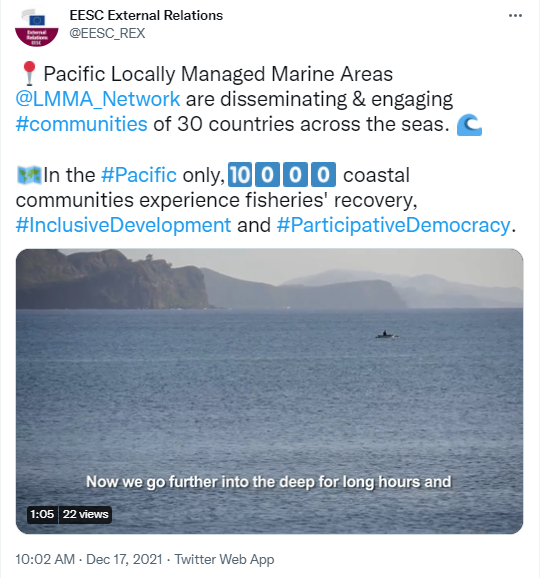 Fuente: Cuenta de Twitter de Relaciones Exteriores del CESEObservaciones finalesLa sociedad civil y los interlocutores sociales tienen un papel fundamental en la nueva asociación UE-OEACP. La sociedad civil, incluidos los interlocutores sociales, debe desempeñar un papel independiente y sólido en la nueva configuración. En cuanto al protocolo regional África-UE, el continente es inmenso y tiene espacio para China, la UE y América del Norte. La relación de la UE con África es fundamental. Esperamos una mayor participación de la sociedad civil organizada en la nueva estrategia conjunta, especialmente en los temas enumerados. En cuanto al protocolo regional entre el Caribe y la UE, podemos marcar la diferencia en cuanto al acceso a la gestión de los recursos, sobre todo presentando nuestros proyectos e iniciativas a los gobernantes.En cuanto al protocolo regional entre la UE y el Pacífico, hemos aprendido mucho sobre la capacidad de adaptación a limitaciones medioambientales específicas, gracias a proyectos inspiradores desarrollados por las comunidades locales. Las conclusiones de esta 29.a Consulta alimentarán un dictamen de iniciativa que analizará el papel de la sociedad civil organizada en el nuevo Acuerdo UE-África, Caribe y Pacífico (OEACP).Cobertura en los medios de comunicaciónSe ha creado una página web específica para el evento y está disponible para su consulta:29.a Consulta de agentes económicos y sociales OEACP-EU Aquí, además del programa, encontrará algunos documentos de referencia, así como las presentaciones realizadas durante el evento y con un enfoque regional en África, el Caribe y el Pacífico.La reunión se celebró de forma híbrida, físicamente en las oficinas del CESE y a través de la plataforma de reuniones virtuales INTERACTIO utilizada por las instituciones europeas. Hubo interpretación simultánea disponible en cuatro idiomas (EN/ES/FR/PT). La reunión se transmitió a través de internet para el público en general y se grabó en audio solo para fines internos. Por último, se habilitó la cuenta oficial de Twitter de Relaciones Exteriores del CESE (@EESC_REX) antes y durante la reunión, se publicaron los mensajes principales y se recibieron comentarios muy positivos y con una buena difusión en general.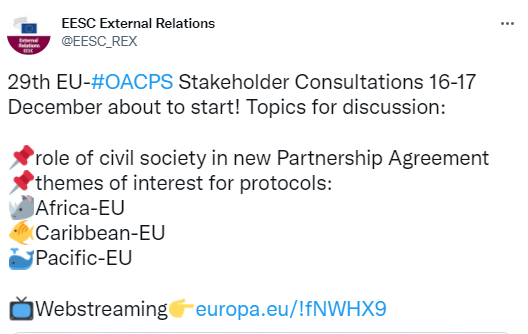 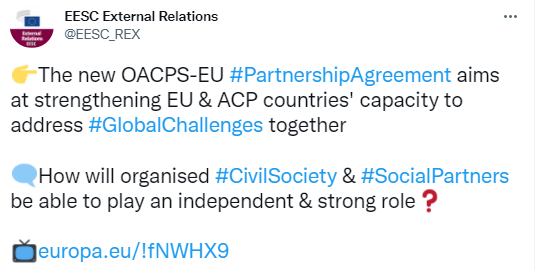 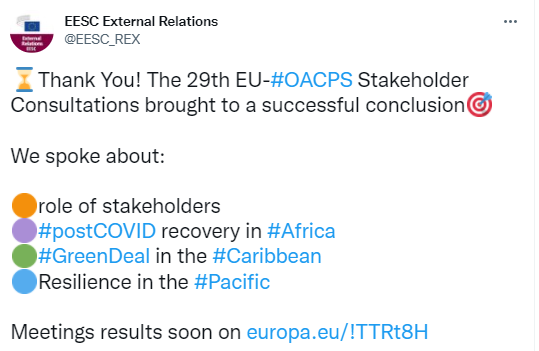 _______________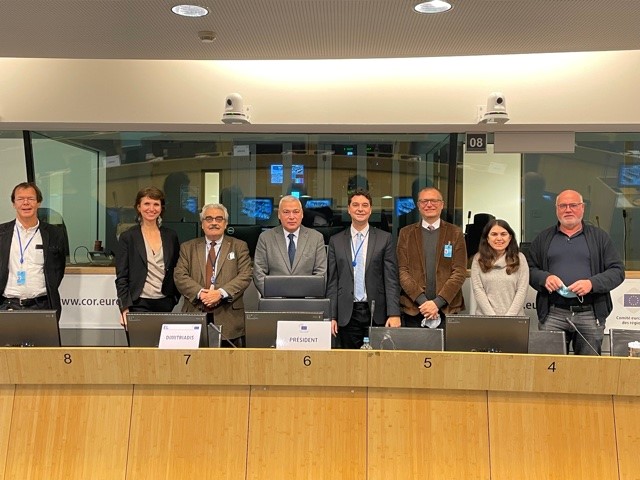 Secretaría del Comité de Seguimiento UE-ACPSr. Cédric Cabanne, administrador, Unidad de Relaciones Exteriores, Dirección B, CESECedric.Cabanne@eesc.europa.eu Sra. Elisabete Dias, asistente, Unidad de Relaciones Exteriores, Dirección B, CESEElisabete.Dias@eesc.europa.euPara más información pinche aquí: https://www.eesc.europa.eu/es/sections-other-bodies/other/comite-de-seguimiento-acp-uehttps://www.eesc.europa.eu/es/tags/acp-y-africa